Anna KnappBi-Weekly Report Dates: 2/10-2/16 & 2/17-2/23Steps Week 1 Total: 73,564 High Day: 17,436 Low Day: 7,448Steps Week 2 Total: 70,140 High Day: 16,155 Low Day: 7,063Week 1 GraphsWeekly Outlook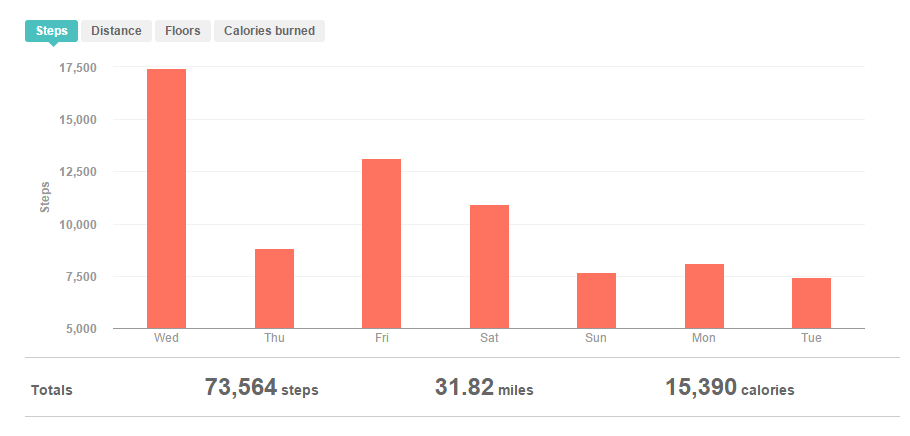 High Day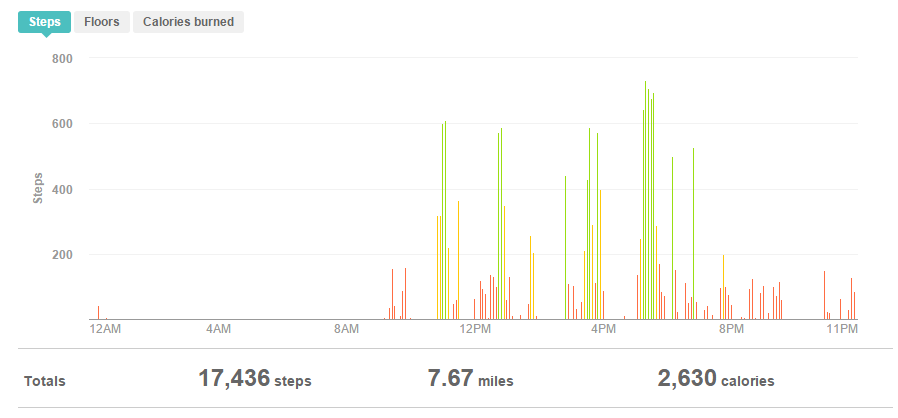 Low Day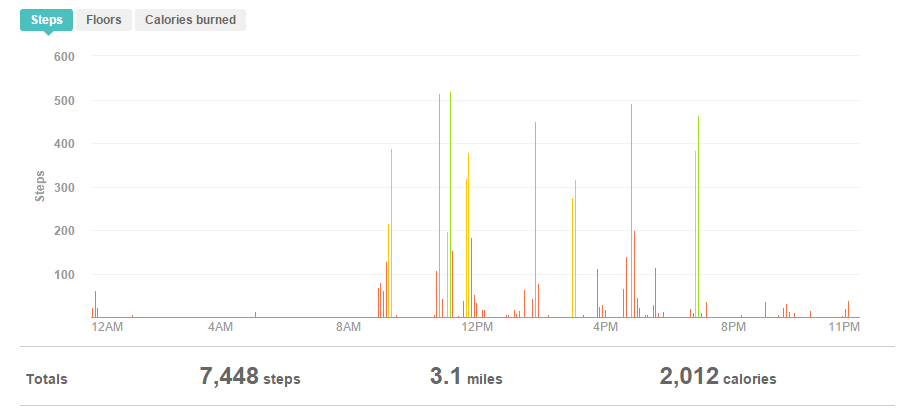 Reflection for Low Activity and High Activity Day (Week 1):On my high day I went to the gymOn my high day I also had to walk to Lancer Park and back to get my car to drive to the elementary as a part of the Big Siblings ProgramOn my low day I did no special activity besides walking to my classesWeek 2 GraphsWeekly Outlook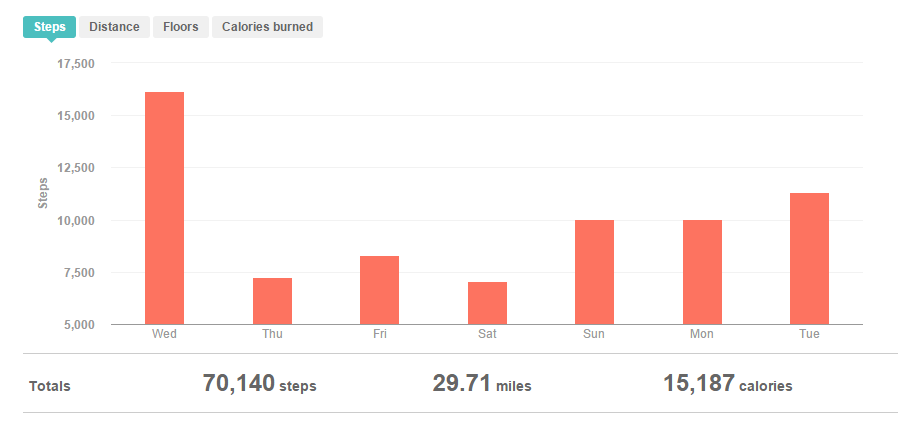 High Day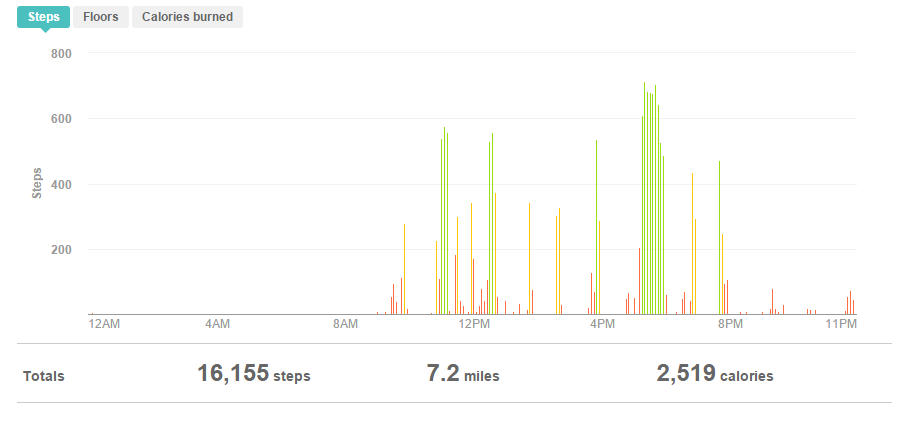 Low Day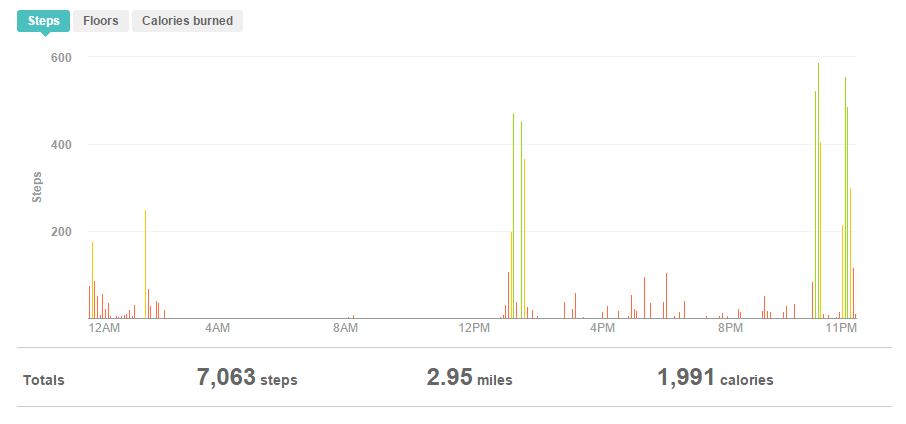 Reflection for Low Activity and High Activity Day (Week 2):On my high day I went to the gymOn my high day I also had to walk to Lancer Park and back to get my car to drive to the elementary as a part of the Big Siblings ProgramOn my low day I was sick so I did not leave the dorm for the majority of the day